	استبانة تقويم أرباب العمل للخريجينعزيزنا رب العمل:  جامعة البصرة/ كلية العلوم/ قسم علوم الحياة  تقدر لك مساعدتك في تقويم خريجي الجامعة، وذلك بالإجابة عن فقرات هذه الاستبانة بصدق ودقة وموضوعية. الرجاء اختيار الدرجة المناسبة التي تعكس مدى اتفاقك مع محتوى الفقرة ووضعها في ورقة الإجابة المرفقة، علماً أنه سيتم التعامل مع إجابتك بسرية تامة.جهة العمل:نوع المؤسسة:	 قطاع حكومي (   )  	  قطاع خاص (    )عدد الموظفين من خريجي القسم ان امكن : (   )وظيفة القائم بالتقويم:هل توجد فقرات معينة تقترح تدريسها في القسم؟أسباب ترك الموظف من خريجي القسم للعمل ان وجد(   )حصل على فرصة اخرى    (    ) أكمل دراسته   (     ) فصل  (     ) غياب  (    ) أخرى ...................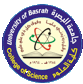 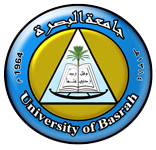 University of BasrahCollege of ScienceDepartment of Mathematics الرقمالفقرةدرجة الاستجابةدرجة الاستجابةدرجة الاستجابةدرجة الاستجابةدرجة الاستجابةالرقمالفقرةموافق
بشدةموافقمحايدغير
موافقغير
موافق
بشدةالرقمالفقرة54321لديهم المعرفة والمهارات الكافية للقيام بالعمل المطلوب.يستخدمون التكنولوجيا بكفاءة.لديهم القدرة على تطبيق المعارف والعلوم.لديهم القدرة على التحليل المنطقي للنتائج وتقويمها.لديهم القدرة على العمل بفاعلية ضمن فريق العمل.يمتلكون القدرة على بحث وتحليل البيانات ذات العلاقة بالعمل.مهاراتهم في التحدث والكتابة باللغة الإنجليزية مناسبة لطبيعة عملهم.لديهم القدرة على تحديد المشكلات واقتراح الحلول المناسبة.لديهم القدرة على العمل باستقلالية.يمتلكون القدرة على التنظيم وتحديد الأولويات.لديهم ثقة بالنفس والاعتماد على الذات.لديهم مهارات قيادية.لديهم القدرة على التكيّف بسرعة مع بيئة العمل.ينجزون أعمالهم في الوقت المحدد.يمتلكون مهارات التعامل مع الآخرين.لديهم أفكار إبداعية لتطوير العمل.يتقبلون النقد البناء بطريقه ايجابيه.يحرصون على الالتزام بأخلاقيات المهنة.لديهم الرغبة في تنمية معارفهم ومهاراتهم.يظهرون اهتماماً بالمستجدات الثقافية.أحرص على استقطاب خريجي القسمجهة عملي مستعدة لتقديم فرص تدريب لطلاب القسم  أثناء دراستهم الجامعية.